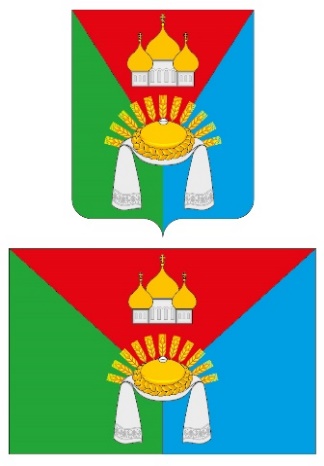 РОССИЙСКАЯ ФЕДЕРАЦИЯАДМИНИСТРАЦИЯ МАНИНСКОГО СЕЛЬСКОГО ПОСЕЛЕНИЯКАЛАЧЕЕВСКОГО МУНИЦИПАЛЬНОГО РАЙОНАВОРОНЕЖСКОЙ ОБЛАСТИПОСТАНОВЛЕНИЕот 25 февраля . 	№ 16 с. МаниноО создании комиссии по определению стажамуниципальной службыВ соответствии с Законом Воронежской области от 27.12.2012 N 196-ОЗ "О порядке исчисления стажа муниципальной службы муниципальных служащих в Воронежской области", пунктом 1.5. раздела 1 «Общие положения» Порядка включения в стаж муниципальной службы муниципальных служащих Манинского сельского поселения Калачеевского муниципального района Воронежской области периодов замещения отдельных должностей, утвержденного решением Совета народных депутатовМанинского сельского поселения Калачеевского муниципального района от 30.05.2017 года №69 администрация Манинского сельского поселения Калачеевского муниципального района постановляет:1. Создать комиссию по определению стажа муниципальной службы в следующем составе:Председатель комиссии – Борщев С.Н.-Глава  Манинского сельского поселения ;Заместитель председателя комиссии – Блажкова Н.С.-главный специалист администрации Манинского сельского поселения;Секретарь комиссии – Сиденко Е.Н.–ведущий специалист администрации Манинского сельского поселения;          Члены комиссии:          – Есаулова Н.В.- депутат Совета народных депутатов Манинского сельского поселения (по согласованию);- Титаренко И.А.- депутат Совета народных депутатов Манинского сельского поселения (по согласованию).2.Утвердить Положение о комиссии по определению стажа муниципальной службы согласно приложению к данному постановлению.3. Настоящее постановление опубликовать в информационном «Вестнике» нормативных правовых актов Манинского сельского поселения Калачеевского муниципального района и разместить на официальном сайте администрации поселения в сети интернет.4. Контроль за исполнением данного постановления оставляю за собой. Глава Манинскогосельского поселения		С.Н.Борщев	Приложениек постановлению администрацииМанинского сельского поселенияКалачеевского муниципального районаот 25февраля2021 года № 16Положение
о комиссии по определению стажа муниципальной службы1. Общие положения1.1. Комиссия по определению стажа муниципальной службы (далее - Комиссия) является постоянно действующим органом администрацииМанинского сельского поселения Калачеевского муниципального района (далее - администрация), по рассмотрению вопросов определения стажа муниципальной службы в соответствии с Законом Воронежской области от 27.12.2012 года N 196-ОЗ "О порядке исчисления стажа муниципальной службы муниципальных служащих в Воронежской области».1.2. Комиссия руководствуется в своей работе Конституцией Российской Федерации, федеральным и областным законодательством о муниципальной службе, муниципальными правовыми актами Совета народных депутатов Манинского сельского поселения Калачеевского муниципального района, администрацииМанинского сельского поселения Калачеевского муниципального района (далее - администрация), настоящим Положением.1.3. Организационно-техническое обеспечение деятельности Комиссии осуществляет отдел организационно-контрольной работы и муниципальной службы.2. Функции и полномочия КомиссииКомиссия в пределах своих полномочий:2.1. Рассматривает вопросы:- определения стажа муниципальной службы для определения размера единовременного денежного вознаграждения в связи с выходом на пенсию лицам, замещавшим должности муниципальной службы в администрацииМанинского сельского поселения  Калачеевского муниципального района Воронежской области (далее - единовременное денежное вознаграждение);- определения стажа муниципальной службы для назначения пенсии за выслугу лет по старости (инвалидности);- включения иных периодов работы в стаж муниципальной службы, дающий право на установление ежемесячной надбавки к должностному окладу за выслугу лет на муниципальной службе, определение продолжительности ежегодного дополнительного оплачиваемого отпуска за выслугу лет, назначение пенсии за выслугу лет.2.2. Рассматривает и проверяет на достоверность и соответствие действующему законодательству представленные в Комиссию документы.2.3. Запрашивает необходимые архивные документы, сведения, необходимые для работы Комиссии и направляет запросы для получения разъяснений по вопросам определения стажа муниципальной службы.2.4. Принимает решения по результатам рассмотрения документов.3. Порядок представления документов в Комиссию3.1. Лицо, замещавшее должность муниципальной службы в администрации, отделе администрации с правом юридического лица, обратившееся за определением стажа муниципальной службы (далее - лицо, обратившееся за определением стажа муниципальной службы), по вопросам, указанным в пункте 2.1.Положения, подает на имя главы поселения, письменное заявление согласно приложению N 1.Заявление об определении стажа муниципальной службы подается в следующие сроки:- для назначения пенсии за выслугу лет (доплаты к пенсии) - в любое время после возникновения права на нее без ограничения каким-либо сроком в установленном порядке;- для включения иных периодов работы в стаж муниципальной службы, дающий право на установление ежемесячной надбавки к должностному окладу за выслугу лет на муниципальной службе, определение продолжительности ежегодного дополнительного оплачиваемого отпуска за выслугу лет - в любое время после поступления на муниципальную службу, а в случае  если муниципальному служащему при приеме был установлен срок испытания, по окончании срока испытания; - для определения стажа муниципальной службы для определения размера единовременного денежного вознаграждения - одновременно с подачей заявления для назначения пенсии за выслугу лет (доплаты к пенсии) в сроки, установленные нормативными правовыми актами Манинского сельского поселения Калачеевского муниципального района для назначения единовременного вознаграждения.3.2. К заявлению для определения стажа муниципальной службы прилагаются следующие документы:1) справка о периодах работы (службы) и иных периодах замещения должностей, включаемых в стаж муниципальной службы муниципальных служащих в соответствии с Законом Воронежской области от 27.12.2012г. №196-ОЗ «О порядке исчисления стажа муниципальной службы муниципальных служащих в Воронежской области» согласно приложению N 2;2) копия трудовой книжки;3) копия военного билета (для военнообязанных и уволенных в запас);3.3. Для определения стажа муниципальной службы для назначения пенсии за выслугу лети для определения размера единовременного денежного вознаграждениядополнительно к документам, указанным в пункте 3.2, к заявлению прилагаются:1) копия документа (распоряжения, приказа) об увольнении с муниципальной службы;2) копия протокола (выписки из протокола) заседаний комиссий по определению стажа о включении иных периодов работы в стаж муниципальной службы для установления ежемесячной надбавки к должностному окладу за выслугу лет на муниципальной службе и определения продолжительности ежегодного дополнительного оплачиваемого отпуска за выслугу лет.3.4. Для включения иных периодов работы в стаж муниципальной службы, дающий право на установление ежемесячной надбавки к должностному окладу за выслугу лет на муниципальной службе, определение продолжительности ежегодного дополнительного оплачиваемого отпуска за выслугу лет, назначение пенсии за выслугу лет к заявлению прилагаются:1) копия должностной инструкции муниципального служащего по замещаемой должности муниципальной службы;2) копия трудовой книжки, подтверждающая периоды замещения отдельных должностей;3) справка о периодах работы (службы) и иных периодах замещения должностей, включаемых в стаж муниципальной службы муниципальных служащих в соответствии с Законом Воронежской области от 27.12.2012г. №196-ОЗ «О порядке исчисления стажа муниципальной службы муниципальных служащих в Воронежской области» (Приложение № 2);4) представление-ходатайство непосредственного руководителя отдела, в котором муниципальный служащий замещает или замещал должность муниципальной службы перед увольнением, согласно приложению № 3.Начальник (руководитель)отдела в представлении-ходатайстве дает обоснование тому, что опыт и знания, приобретенные муниципальным служащим в периоды работы, предлагаемые к включению в стаж муниципальной службы, необходимы для выполнения должностных обязанностей в соответствии с должностной инструкцией муниципального служащего.3.5. К заявлению могут прилагаться иные документы государственных, муниципальных органов, архивных учреждений, подтверждающие стаж муниципальной службы.3.6.Отсутствие одного из предусмотренных документов является основанием для отказа в принятии заявления к рассмотрению.3.7. Секретарь Комиссии в течение 5 рабочих дней со дня подачи заявления оформляет документы, указанные в подпунктах 1, 2, пункта 3.2, пункте 3.3, подпункте 1 пункта 3.4Положения, заверяет их в установленном порядке и передают их на рассмотрение Комиссии.4. Порядок рассмотрения Комиссией документов4.1. Комиссия рассматривает представленные документы в срок, не превышающий тридцати календарных дней с момента регистрация заявления. 4.2. На основании представленных документов Комиссия принимает решение:4.2.1.об определении стажа муниципальной службы;4.2.2. об определении стажа муниципальной службы для назначения пенсии за выслугу лет;4.2.3. о включении иных периодов работы в стаж муниципальной службы муниципального служащего, дающего право на установление ежемесячной надбавки к должностному окладу за выслугу лет на муниципальной службе, определение продолжительности ежегодного дополнительного оплачиваемого отпуска за выслугу лет и назначение пенсии за выслугу лет;4.2.4. об отказе включения иных периодов работы в стаж муниципальной службы муниципального служащего, дающий право на установление ежемесячной надбавки к должностному окладу за выслугу лет на муниципальной службе, определение продолжительности ежегодного дополнительного оплачиваемого отпуска за выслугу лет и назначение пенсии за выслугу лет.Основанием для принятия решения об отказе включения (зачета) в стаж муниципальной службы периодов трудовой деятельности является вывод Комиссии о том, что:- опыт и знания, необходимые для осуществления трудовой деятельности в организациях, не являются необходимыми при выполнении должностных обязанностей по замещаемой должности муниципальной службы;- ранее осуществляемая трудовая деятельность не отражает отраслевую специфику и соответствующий квалификационный уровень по специальности в соответствии с замещаемой должностью муниципальной службы.4.2.5. Об определении стажа муниципальной службы для определения размера единовременного денежного вознаграждения.4.3. При условии принятия положительного решения стаж муниципальной службы устанавливается со дня принятия такого решения.В случае принятия Комиссией решения об отказе включения иных периодов работы в стаж муниципальной службы муниципального служащего, дающий право на установление ежемесячной надбавки к должностному окладу за выслугу лет на муниципальной службе, определение продолжительности ежегодного дополнительного оплачиваемого отпуска за выслугу лет, повторно документы о включении данных периодов работы в стаж муниципальной службы не рассматриваются, если не произошло изменений должностных обязанностей в соответствии с должностной инструкцией муниципального служащего.4.4. При представлении новых документов, обосновывающих возможность включения отдельных периодов работы в стаж муниципальной службы муниципального служащего, по стажу которого уже принималось решение, документы на рассмотрение Комиссии представляются в соответствии с настоящим положением вновь. При условии принятия положительного решения стаж муниципальной службы устанавливается со дня принятия решения Комиссией.4.5. При установлении Комиссией нарушения норм законодательства при исчислении стажа муниципальной службы кадровыми службами, комиссиями, действовавшими до образования настоящей Комиссии по рассмотрению вопросов определения стажа муниципальной службы, Комиссия принимает решение о включении (исключении) периодов в стаж муниципальной службы в соответствии с действующим законодательством.5. Организация деятельности Комиссии5.1. В состав Комиссии входят председатель, заместитель, секретарь и члены Комиссии.Комиссию возглавляет председатель, а в его отсутствие - заместитель председателя Комиссии.Персональный состав комиссии утверждается распоряжением главы администрации.5.2. Секретарь Комиссии:- принимает документы на рассмотрение Комиссии;-взаимодействует в установленном порядке со структурными подразделениями, кадровыми службами или специалистами, на которых возложено ведение кадровой работы в отделах с правом юридического лица, а также с организациями и должностными лицами по вопросам, входящим в компетенцию Комиссии;- осуществляет контроль за правильностью оформления документов для определения стажа муниципальной службы;- осуществляет подготовку материалов, необходимых для принятия решений Комиссии;- доводит до членов Комиссии информацию о материалах, представленных на рассмотрение Комиссии;- оповещает членов Комиссии о дате и времени заседания Комиссии;- ведет протоколы заседаний Комиссии;-при необходимости оформляет выписки из протоколов заседаний Комиссии.5.3. Заседания Комиссии проводятся по мере необходимости.5.4. Заседание Комиссии считается правомочным, если на нем присутствует более половины состава Комиссии.5.5. Решения Комиссии принимаются простым большинством голосов от присутствующих на заседании Комиссии. Все члены Комиссии пользуются равными правами в решении вопросов, рассматриваемых на заседаниях Комиссии. В случае равенства голосов голос председателя Комиссии является решающим. Члены Комиссии в случае несогласия с решением Комиссии вправе зафиксировать в протоколе заседания Комиссии особое мнение.5.6. Решения Комиссии оформляются протоколами заседаний Комиссии. Протоколы заседаний Комиссии подписывают председатель, его заместитель, секретарь и члены Комиссии, присутствующие на заседании. Выписки из протоколов заседаний Комиссии подписываются председателем и секретарем Комиссии.Решение комиссии в срок, не превышающий 5 рабочих дней со дня заседания Комиссии, оформляется в соответствии с приложениями 4,5 к настоящему Положению,  направляется главе  администрации и служит основанием для издания распоряжения администрации:- об установлении стажа муниципальной службы, дающего право на установление ежемесячной надбавки к должностному окладу за выслугу лет на муниципальной службе, определение продолжительности ежегодного дополнительного оплачиваемого отпуска за выслугу лет;-об установлении стажа муниципальной службы для определения размера единовременного денежного вознаграждения;- о включении в стаж муниципальной службы отдельных периодов деятельности5.7. Выписка из протокола об установлении стажа или копия распоряжения об установлении стажа муниципальной службы приобщаются к личному делу муниципального служащего.Секретарь комиссии направляет выписку из протокола об установлении стажа или копию распоряжения об установлении стажа муниципальной службы в установленном порядке руководителям отделов с правом юридического лица (по местуслужбы муниципального служащего).5.8. Каждый Протокол заседания Комиссии и документы к ним формируются в дело и хранятся в установленном порядке в отделе организационно-контрольной работы и муниципальной службы.Приложение N 1к Положению о комиссии по определению стажамуниципальной службыОбразец 1 Главе Манинского сельского поселения Калачеевского муниципального района____________________________________________________________________(Ф.И.О. главы поселения)________________________________________________________________________(Ф.И.О. заявителя, наименованиезамещаемой должности,структурного подразделения администрации)ЗаявлениеВ соответствии сЗакономВоронежской области от27.12.2012 года N 196-ОЗ "О порядке исчисления стажа муниципальной службы муниципальныхслужащих в Воронежской области» прошу рассмотреть вопрос об определении стажа муниципальнойслужбы для назначения пенсии за выслугу лет (доплаты к пенсии).__________ ________________________ (дата)              (подпись)Образец 2Главе Манинского сельского поселенияКалачеевского муниципального района_____________________________________(Ф.И.О. главы поселения)___________________________________(Ф.И.О. заявителя, наименованиезамещаемой должности,структурного подразделения администрации)ЗаявлениеВ соответствии с Законом Воронежской области от 27.12.2012 года N 196-ОЗ "О порядке исчисления стажа муниципальной службы муниципальныхслужащих в Воронежской области» прошу рассмотреть следующие вопросы:1. О включении в стаж муниципальной службы периода (периодов)замещения должности (должностей):- _______________________________ с ________________ по ________________.(наименование замещаемой должности (период работы, всего не более5 лет) согласно трудовой книжке)В указанный период работы занимался (лась) вопросами:_____________________________________________________________________________.(перечислить характер деятельности, род занятий, выполняемыхпри замещении указанной должности)Опыт и знания, приобретенные в вышеуказанный период работы,способствовали повышению качества и эффективности работы длявыполнения обязанностей по должности муниципальной службы __________________________________________________________________________________.(наименование должности и структурного подразделения)______________________________________________________________________.(перечислить обязанности в соответствии с должностной инструкциейпо замещаемой должности)2. Об определении стажа муниципальной службы для назначения пенсии завыслугу  лет.__________ ________________________(дата)         (подпись)Образец 3Главе Манинского сельского поселенияКалачеевского муниципального района_____________________________________(Ф.И.О. главы поселения)_____________________________________(Ф.И.О. заявителя, наименованиезамещаемой должности,структурного подразделения администрации)ЗаявлениеВ соответствии с Законом Воронежской области от 27.12.2012 года N 196-ОЗ "О порядке исчисления стажа муниципальной службы муниципальныхслужащих в Воронежской области" прошу рассмотреть вопрос о включении в стаж муниципальнойслужбы для установления ежемесячной надбавки к должностному окладуза выслугу лет на муниципальной службе, определения продолжительности ежегодного дополнительного оплачиваемого отпуска за выслугу лет периода(периодов) замещения должности (должностей):- _______________________________ с ________________ по ________________.(наименование замещаемой должности (период работы, всего не более5 лет) согласно трудовой книжке)В указанный  период работы занимался (лась) вопросами:______________________________________________________________________.(перечислить характер деятельности, род занятий, выполняемыхпри замещении указанной должности)Опыт и знания, приобретенные в вышеуказанный период работы,способствовали повышению качества и эффективности работы длявыполнения обязанностей по должности муниципальной службы _______________________________________________________________________(наименование должности и структурного подразделения)_______________________________________________________________________(перечислить обязанности в соответствии с должностной инструкциейпо замещаемой должности)__________ ________________________(дата)          (подпись)Образец 4Главе Манинского сельского поселенияКалачеевского муниципального района_____________________________________(Ф.И.О. главы поселения)_____________________________________(Ф.И.О. заявителя, адрес проживания)ЗаявлениеВ соответствии с постановлением администрации Калачеевского муниципального района от 22.09.2014 г. №441 «О порядке назначения и выплаты пенсии за выслугу лет в органах местного самоуправления Калачеевского муниципального района» прошу рассмотреть вопрос об определении стажа муниципальной службы для определения размера единовременного денежного вознаграждения в связи с выходом на пенсию.__________ ________________________ (дата)              (подпись)Приложение N 2к Положению о комиссии по определению стажамуниципальной службыФормасправки о стаже муниципальной службыСправкао стаже муниципальной службы__________________________________________________________________(фамилия, имя, отчество)В соответствии с ЗакономВоронежской области от 27.12.2012 года N 196-ОЗ "О порядке исчисления стажа муниципальной службы муниципальныхслужащих в Воронежской области"включены следующие периоды деятельности:______________________ ________________________ (должность, подпись)    (фамилия, инициалы)М.П._____________________       (дата)	Приложение N 3к Положению о комиссии по определению стажамуниципальной службыОбразец 1Бланк структурного подразделения               В комиссию по определениюадминистрации                                   стажа муниципальной службыПредставление-ходатайствоВ соответствии с Законом Воронежской области от27.12.2012 годаN 196-ОЗ "О порядке исчисления стажа муниципальной службы муниципальныхслужащих в Воронежской области" прошу рассмотреть вопрос о включении в стаж муниципальнойслужбы __________________________________________________, замещающего (ей)(фамилия, инициалы)в__________________________________________________________________________(структурное подразделение администрации)должность муниципальной службы___________________________________________(наименование замещаемой должности)для установления ежемесячной надбавки к должностному окладу завыслугу лет на муниципальной службе, определения продолжительностиежегодного дополнительного оплачиваемого отпуска за выслугу летпериода (периодов) замещения должности (должностей):- ___________________________________________ с ____________ по ________________.(наименование замещаемой должности (период работы, всего не более5 лет)  согласно трудовой книжке)В указанный период ____________________________________________________________________________________________________________________________________________________________________________________________________________________________________________(обоснование приобретения в указанный период опыта и знаний,необходимых для выполнения должностных обязанностей по замещаемойдолжности муниципальной службы)Руководитель _________________________________________________________________(подпись)Образец 2Бланк структурного подразделения                В комиссию по определениюадминистрации                                   стажа муниципальной службыПредставление-ходатайствоВ соответствиисЗаконом Воронежской области от 27.12.2012 годаN 196-ОЗ "О порядке исчисления стажа муниципальной службы муниципальных служащих в Воронежской области" прошу рассмотреть вопрос о включении в стаж муниципальнойслужбы________________________________________________________________, замещавшего (ей)(фамилия, инициалы)в ____________________________________________________________________________(структурное подразделение администрации)должность муниципальной службы ______________________________________________(наименование замещаемой должности)для назначения пенсии за выслугу лет периода (периодов) замещениядолжности (должностей):- ___________________________________________ с ____________ по ________________.(наименование занимаемой должности (период работы, всего не более5 лет) согласно трудовой книжке)В указанный период ____________________________________________________________________________________________________________________________________________________________________________________________________________________________________________(обоснование приобретения в указанный период опыта и знаний,необходимых для выполнения должностных обязанностей по замещаемойдолжности муниципальной службы)Руководитель _________________________________________________________________(подпись)Основание: протокол № ___ от ______ заседания Комиссии по определению стажа муниципальной службы.Председатель Комиссии _______________	__________________ 						(подпись)			(Ф.И.О.)Секретарь Комиссии _______________      __________________						(подпись)			(Ф.И.О.)Основание: протокол № ___ от ______ заседания Комиссии по исчислению стажа муниципальной службы и зачета в него периодов трудовой деятельности в организациях.Председатель Комиссии _______________		__________________					(подпись)			(Ф.И.О.)Секретарь Комиссии _______________		__________________					(подпись)			(Ф.И.О.)Период деятельностиНаименование должности, организацииПродолжительность стажа муниципальной службыОснованиеИтого	Приложение N 4к Положению о комиссии по определению стажамуниципальной службыКОМИССИЯпо определению стажа муниципальной службы Решение № _____   от  _______  г. о включении (зачете) в стаж муниципальной службыпериодов трудовой деятельности в организациях	Приложение N 5к Положению о комиссии по определению стажамуниципальной службыКОМИССИЯпо определению стажа муниципальной службыРешение № _____  от  _______   г.об отказе включения (зачета) в стаж муниципальной службыпериодов трудовой деятельности в организациях